									                         Załącznik nr 1 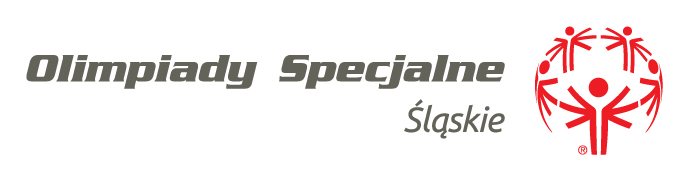 ………………,dnia………………………………………………………………….      Dane teleadresowe Wykonawcy                                                      FORMULARZ OFERTOWY Data, pieczęć i podpis wykonawcy………………………………….. Przedmiot zamówieniaPrzedmiot zamówieniaCena brutto Przedmiotem zamówienia jest zapewnianie wyżywienia i zakwaterowania 99 uczestnikom obozu sportowego  (80 osób z niepełnosprawnością intelektualną + 19 osób kadry) w terminie od 07.07 do 20.07.2019r.                         na Pojezierzu Drawskim.Zakwaterowanie w pokojach 1,2,3 osobowych z pełnym węzłem sanitarnym. Wskazane aby był to jeden budynek, nie wyższy niż dwupiętrowy. Dopuszcza się zakwaterowanie części grupy w domkach typu „Brda” przy czym nie może to być więcej niż 30 osób spośród 99.Wyżywienie podawane w stołówce ośrodka, oddalonej nie więcej niż 200 metrów od miejsca zakwaterowania. Trzy posiłki dziennie + podwieczorek, który może być wydawany przy obiedzie. Ważne aby wszystkie posiłki były przygotowane w kuchni ośrodka stanowiącą integralną część stołówki. Wszystkie jadłospisy powinny być zgodne z normami żywieniowymi i ustalane z kierownikiem obozu.Przedmiotem zamówienia jest zapewnianie wyżywienia i zakwaterowania 99 uczestnikom obozu sportowego  (80 osób z niepełnosprawnością intelektualną + 19 osób kadry) w terminie od 07.07 do 20.07.2019r.                         na Pojezierzu Drawskim.Zakwaterowanie w pokojach 1,2,3 osobowych z pełnym węzłem sanitarnym. Wskazane aby był to jeden budynek, nie wyższy niż dwupiętrowy. Dopuszcza się zakwaterowanie części grupy w domkach typu „Brda” przy czym nie może to być więcej niż 30 osób spośród 99.Wyżywienie podawane w stołówce ośrodka, oddalonej nie więcej niż 200 metrów od miejsca zakwaterowania. Trzy posiłki dziennie + podwieczorek, który może być wydawany przy obiedzie. Ważne aby wszystkie posiłki były przygotowane w kuchni ośrodka stanowiącą integralną część stołówki. Wszystkie jadłospisy powinny być zgodne z normami żywieniowymi i ustalane z kierownikiem obozu.Cena noclegu za jedną osobę………………Cena wyżywienia za jedną dobę uczestnika …………………..  Kwota ogółem za wyżywienie 99 osób x 14 dni x ……………. = ………….Kwota ogółem za zakwaterowanie 
99 osób x 13 noclegów x ……… = …………..Specyfikacja innych bardzo ważnych warunków zamówienia, istotnych z punktu widzenia realizacji programu obozu, sprzęt i obiekty sportowe wchodzące w skład całego kompleksu ośrodka, będące do dyspozycji uczestników obozu.Specyfikacja innych bardzo ważnych warunków zamówienia, istotnych z punktu widzenia realizacji programu obozu, sprzęt i obiekty sportowe wchodzące w skład całego kompleksu ośrodka, będące do dyspozycji uczestników obozu.Specyfikacja innych bardzo ważnych warunków zamówienia, istotnych z punktu widzenia realizacji programu obozu, sprzęt i obiekty sportowe wchodzące w skład całego kompleksu ośrodka, będące do dyspozycji uczestników obozu.sprzęt pływający – minimum 10 kajaków i 5 rowerków wodnych do stałej dyspozycji grupyspecjalnie wydzielone strzeżone kąpielisko TAK/NIE *boisko do koszykówki TAK/NIE *boisko do piłki nożnej TAK/NIE *boisko do siatkówki TAK/NIE *korty do tenisa ziemnego TAK/NIE *stół do tenisa stołowego TAK/NIE *INNE dodatkowe atrakcje zaproponowane przez OFERENTA* Niepotrzebne skreślićCzy korzystanie ze sprzętu i obiektów sportowych jest w cenie wyżywienia TAK/NIE *jeśli NIE to podaj cenyOpisz dodatkowe atrakcje:* Niepotrzebne skreślićCzy korzystanie ze sprzętu i obiektów sportowych jest w cenie wyżywienia TAK/NIE *jeśli NIE to podaj cenyOpisz dodatkowe atrakcje:* Niepotrzebne skreślić